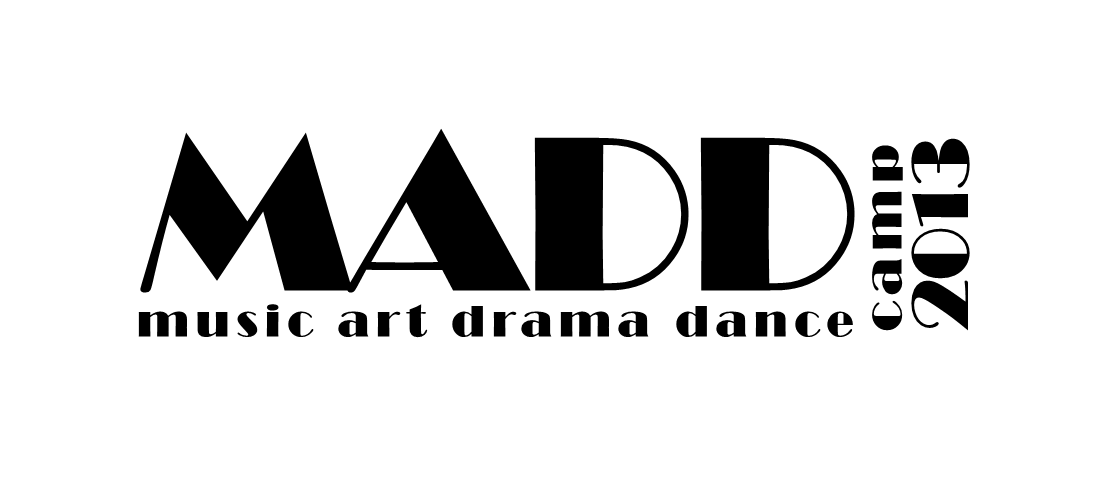 Impact Christian Church | June 8-12, 2015Welcome to MADD Camp (Music, Art, Drama, Dance) where students completing K-6th grade learn and perform a musical in one amazing week! We are excited to have your camper(s) in this year’s program. This packet contains all the information you need to register your camper(s) and/or prepare for auditions. See you at camp!MADD Camp 2015 SCHEDULE May 16 @ 9:00am – 12:00pm	*Auditions (actors, soloists)	May 27 @ 10:00am–12:00pm	Rehearsal (actors, soloists, dancers)May 31 @ 12:00pm			Last day to register!June 3 @ 10:00am–12:00pm	Rehearsal (actors, soloists, dancers)June 8–12 @ 9:00am–12:30pm 	MADD Camp (everyone)June 8–12 @ 12:30–1:00pm 	Lunch (actors, soloists, dancers)June 8–12 @ 1:00–2:00pm	Rehearsal (actors, soloists, dancers – bring sack lunch!)June 12 @ 5:00pm                        Full Cast Dress Rehearsal and Pizza Party (everyone)June 12 @ 7:00 pm 		“Voice Message” Performance AUDITIONS*: Saturday, May 16 @ 9:00am-12:00pm    *Reserve your child’s audition time by contacting the Impact Office (687-3755) or office@impactcc.net.Drama Auditions: Familiarize yourself with desired character and scenes (lines included in registration packet) and come prepared to portray the character.  Memorization is not required.  Solo Auditions: Come prepared to sing the solo from the song you desire from the musical. Dance Auditions: Come prepared to sing the solo from the song you desire from the musical. Parents: We will audition with your child for approximately 20 minutes and ask that you wait outside the room.  This provides us the opportunity to work with your child one-on-one without distractions.Requirements: Rehearsals and performance are listed below. Parents and children must sign a commitment form, agreeing to be at all rehearsals and performance.If you have any questions, please do not hesitate to call before the audition.	Bliss Gordon, MADD Camp Director, 687.3755Kim Park, MADD Asst. Camp Director, 573.4003Characters & Solos*Character Descriptions:• Max (ma xine): Older female (or male) choir member; strong actor. Has an obsession with spies, mysteries, and high-tech detective stuff, and won’t listen when people try to tell her/him about Jesus.• Mackenzie: Older female choir member; strong actor. Max’s sister. Recently became a Christian, and wants to tell Max about Jesus, but can’t get the message through.• Avery: Older female choir member; strong actor. Setting is her back yard. Kind and authoritative, with strong leadership qualities. Occasionally gets annoyed with Tim.• Alex: Older male or female choir member; strong actor. Avery’s friend and assistant, also with good leadership skills.• Tim: Older male choir member; strong actor. Class clown! Tim provides comic relief by coming up with a goofy acronym for everything, annoying everyone (especially Avery).• Zoe: Female choir member; good actor & singer. Sweet-spirited girl who quotes a lot of scripture. Solo on “One Tiny Voice.” If you want to add more parts, this solo can be sung by another choir member.• Jordan: Male or female choir member; good actor with “announcer-like” voice. Sets up simulations in the “SAV’M Simulator.”• Brianna: Female choir member. Comic relief. She is confused by big words, always providing a silly definition for them. If you have a smallerchoir, this actress may also play the part of “HANNAH.”• Olivia: Female choir member. Uses an “epic movie” to witness to Bailey. May also play “LACY.”• Bailey: Male or female choir member. Loves spy movies and adventures. May also play “SUZY.”• Hannah: Female choir member. Thinks she needs to buy lots of “stuff” to be happy. May play “Brianna.”• Madison: Female choir member. Shows Hannah that all she needs is Jesus. Solo on “GOD-SHAPED SPACE.” May also play “Salesperson.”• Salesperson: Male or female choir member. Line during intro to “GOTTA HAVE IT.” Pantomime selling items out of a shopping bag during the song. May also play “Madison.”• Patrick: Male choir member. Character in the story which is told by Tim. Edward’s Brother, Lacy & Suzy.• Edward: Male choir member. Character in the story which is told by Tim. Patrick’s Brother, Lacy & Suzy. Solo on “FULLY RELY ON GOD.” May also play “Luke Lightningrod.”• Lacy: Female choir member. Character in the story which is told by Tim. Sister of Edward, Patrick & Suzy. May also play “Olivia.”• Suzy: Female choir member. Character in the story which is told by Tim. Sister of Edward, Patrick & Lacy. May also play “Bailey.”*Soloists/Ensembles:“Can you hear it?”- ensemble, bridge“Techy-nology” - solo, verse 1, 3 short solos (some spoken) on Bridge“God -Shaped Space ” - solo , verse 1 (Madison)“Fully rely on god” - solo, verse 1 (EDWARD)“One Tiny voice” - solo, verse 1 (ZOE)“Voice Message” - 3 spoken solos*Auditions are by appointment only. Please contact the Impact Office to schedule.June 8-12, 2015 | 9:00am-12:30pm | ImpactRegistration Form Camper Name(s)							Grade Completed	T-shirt size____________________________________________________		_______	___________________________________________________________		_______	___________________________________________________________		_______	___________________________________________________________		_______	___________________________________________________________		_______	_______ (Please use separate paper for more than 5 registrations.)Parent’s Name: __________________________________________________________________Address: _______________________________________________________________________Email: _________________________________________________________________________Preferred phone #:________________________	 Alternate phone #: ______________________Food Allergies: __________________________________________________________________________________________________________________________________________________Friends at Camp: _________________________________________________________________Parents: Are you willing to help with MADD Camp? _______________________________________________Camper Rolls: (please number 1-4, 1 being top choice)	Chorus		Actor		Soloist 	DancerAvailability: (or please see Volunteer Application Form) ____________________________________________Registration Fee: 	$40 – 1st child		$35 – 2nd child		$30 – 3rd and more child Payment:		Cash			*Check#_______________ (*Memo: “MADD Camp”) M.A.D.D. Camp Commitment:I understand that if my child is given a special part, he/she must be at camp each day. This includes the 1:00-2:00pm drama / solo rehearsal each day after camp. I understand that if my child is casted for a MAIN speaking and/or SOLO part, he/she will attend extra rehearsals on Wed., May 27 and Wed. June 3 @ 10:00am-12:00pm prior to camp. This allows us to be better prepared on the first day of camp.Child’s Name: ____________________________________________Parent / Guardian Signature: _________________________________	Date: _________________**Please return completed registration with payment to Impact by May 31 (or May 16 for auditions) and pick up your CD. 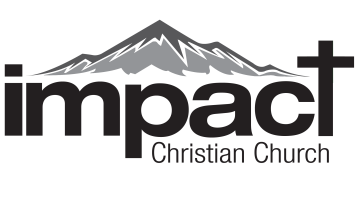 Audition FormMay 16, 2015 | 9:00am -12:00pm | Impact Christian Church(For acting and solo auditions only) To schedule an audition, contact the Impact office at 687.3755 or office@impactcc.net by May 15, 2015.Name: _________________________________Auditioning for:Speaking role of:  _________________________________Solo of:  _________________________________Are you willing to accept a different role?    						Yes		NoAre you willing to work on your part and character at home before camp?  	Yes		NoHave you read and are you able to make ALL additional rehearsals?  		Yes		NoHave you read and signed the commitment form?  					Yes		NoAudition time: _______________________For questions, please contact Bliss Gordon at 687.3755 or blissg@impactcc.net.Bliss Gordon, M.A.D.D. Camp Director, 687.3755Kim Park, M.A.D.D. Camp Asst. Director, 573.4003________________________________________________________________________________________(Please do not write below this line.)Acting  1  2  3  4  5  6  7  8  9  10				Volume 1  2  3  4  5  6  7  8  9  10Singing  1  2  3  4  5  6  7  8  9  10				Pitch 1  2  3  4  5  6  7  8  9  10Ability to take direction  1  2  3  4  5  6  7  8  9  10		Stage Presence 1  2  3  4  5  6  7  8  9  10Annunciation  1  2  3  4  5  6  7  8  9  10			Expression 1  2  3  4  5  6  7  8  9  10Enthusiasm  1  2  3  4  5  6  7  8  9  10			Range 1  2  3  4  5  6  7  8  9  10Notes: __________________________________________________________________________________________________________________________________________________________________________________________________________________________________________________________________________________________________________________________Assigned role: _________________________________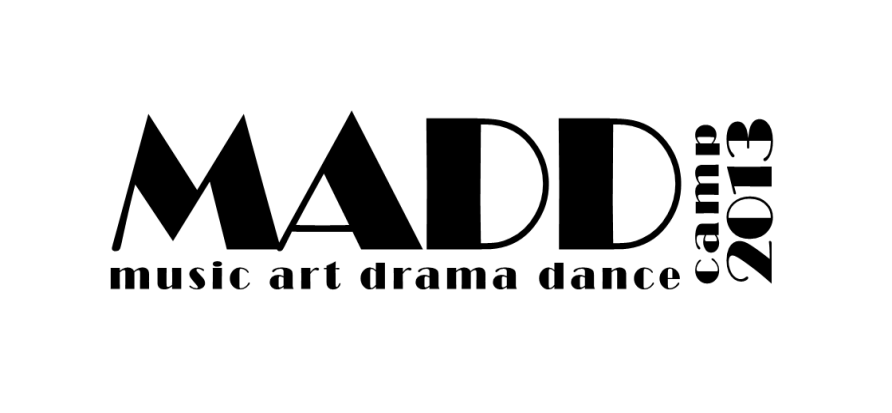 Lines for AuditionScene 1Mackenzie: Avery? Zoe? Alex? Are you here? I need your help!Alex: Hey, aren’t you the new girl from church?Mackenzie: That’s right.Avery: It’s Mackenzie, right? I saw you talking with the children’s pastor last Sunday.Mackenzie: Yes. That was the day I accepted Jesus as my Savior!Zoe: That’s awesome! But you said you needed help. Are you okay?Mackenzie: I’m fine... It’s my sister. She doesn’t know about Jesus.Avery, Alex, and Zoe (gasping, alarmed): Doesn’t know ABOUT Jesus?Mackenzie: N o! And she won’t listen to anything I say! It’s like she can’t even hear me! Can you help?Alex: Hey, this is just like what we’ve been learning in Sunday School!Zoe: Oh yeah! Romans 10:14 says, “How can they believe in Him if they have never heard about Him? And how can they hear about Him without a preacher?”Mackenzie (nervous): I have to become a preacher?Avery: N ot exactly. Mackenzie, go get your sister. We’ll handle this.Mackenzie: That’s great! I’ll be right back! (Mackenzie exits)Alex (loudly): Okay everyone! Time for a VoiceMessage!Scene 2Avery: O kay everyone, we have a kid who needs a message from the Lord!Alex: Let’s pray and ask for God’s help!Mackenzie: W ell, here we are Maxine... Maxine? Maxine!?Max: Activate Super Spy Wrist Recorder! This is agent Max. We have entered the secret fortress.Mackenzie (annoyed, hands on hips): Maxine, who are you talking to?Max: Use my code name, MAX! I’m recording our secret mission on my Super Spy Wrist Recorder!Mackenzie: Super Spy What ? You’re a goof-ball!Max: Mackenzie! Someone’s coming! Quick, in here!Alex (confused): Um, why are you guys hiding in here?Max (thinking fast): Uh, I uh, saw a spider! (slams foot on the floor a few times) Got it!Alex (looking at floor): Spider?Max: I, uh, I’m.... Max. And this is my sister, Mackenzie.Avery: We know Mackenzie! She’s been at our church the last few Sundays.Max (cooly): Not me... I watch the spy channel on Sunday mornings!Mackenzie (annoyed): And every other day of the week!Max: Yeah, so? (slyly) Hey, what’s that big metal booth for? Looks... mysterious.Avery (confused): Mysterious?Max (accusing): Oh, playing dumb, huh? I’ll just have to get the intel from someone else.(Points to Zoe) You there! What’s the name of your organization?Zoe (Confused): Organization?Tim We’re the “Sensational Announcers of Voice Messages.” SAV’M for a short acronym!Mackenzie: W hat’s an acronym?Brianna: Duh! An acronym is a person who performs daring jumping and tumbling...Alex: Um, that’s an ACROBAT.Tim: An acronym is a word you make with the initials of other words. Need one? Call on Tim!Mackenzie: Why would anyone need an acronym?Avery: I don’t know, but a lot of churches can’t get enough of them!Tim: That’s right. Go ahead, try me! Give me a word!Mackenzie: Okay, how about your name: Tim!Tim: Tim? That’s easy... (with big arm gesture) Totally Incredibly Marvelous! It’s a gift.Max: O...kay... So what exactly do the “Sensational Announcers of VoiceMessages” do?Zoe: We’re training to be messengers of the Gospel.Brianna: Gospel? Aren’t those the hideous monsters on the top of buildings?Alex: Um, that would be a gargoyle.Zoe: The Gospel is good news about Jesus.Max: Jesus? Likely. Excuse us! These people are up to something! My Decoder Ring is black!Mackenzie: That’s a mood ring! And it’s turning black because you’re weird.Max: But think about it... all that stuff about “Jesus.” And that big metal booth we were hiding in... I think it must be some kind of special power source. Maybe nuclear! Mackenzie: You’ve watched WAY too many spy movies... what are you doing with your shoe?Max: Calling for backup.Mackenzie: There’s no phone in your shoe!Max (stage whisper): Shhh! They don’t know that!Alex: Excuse me Mackenzie, but why is your sister talking into her shoe?Mackenzie: She’s just... strange.Mackenzie: But do you see the problem? She won’t listen when I try to tell her about Jesus.Zoe:  Romans 10:17 says, “Faith comes from listening to the Good News.” ax seems... distracted.Mackenzie: A little? Anything to do with spies, mysteries, high tech detective stuff...she’s gotta have it. It would take a miracle to get her to listen.Avery: Honestly, it’s getting harder and harder to get anyone to listen.